В связи с кадровыми изменениями в администрации города, руководствуясь ст. ст. 26, 38 Устава города,ПОСТАНОВЛЯЮВнести следующие изменения в Постановление администрации города 04.10.2017 № 1305 «О создании технической комиссии по определению возможности подключения к системам коммунального хозяйства на территории муниципального образования город Сосновоборск»:Приложение № 1 к постановлению читать в новой редакции согласно приложению к настоящему постановлению.Контроль за исполнением постановления возложить на заместителя Главы города по вопросам жизнеобеспечения Иванова Д.В. Постановление вступает в силу в день, следующий за днем его официального опубликования в городской газете «Рабочий».Глава города                                                                                    А.С. КудрявцевПриложение к постановлению администрации города от «__» __________ № ___«Приложение 1к постановлению администрации города от «04» октября 2017 № 1305Состав технической комиссии по определению возможности подключения к системам коммунального хозяйства на территории муниципального образования город Сосновоборск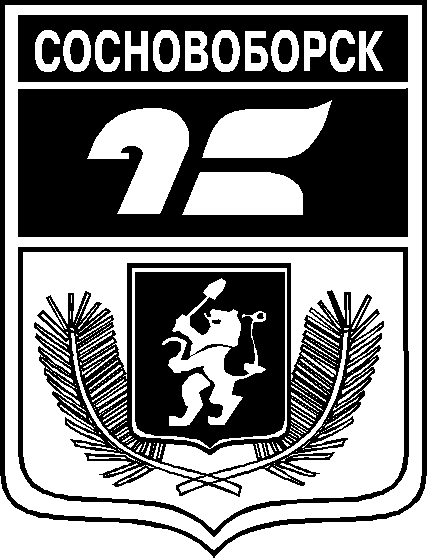 АДМИНИСТРАЦИЯ ГОРОДА СОСНОВОБОРСКАПОСТАНОВЛЕНИЕ___________                                                                                                          _________О внесении изменений в постановление администрации города от 04.10.2017 № 1305 «О создании технической комиссии по определению возможности подключения к системам коммунального хозяйства на территории муниципального образования город Сосновоборск»Иванов Дмитрий ВладимировичЗаместитель Главы города по вопросам жизнеобеспечения, председатель комиссииБакулин Валентин НиколаевичНачальник отдела капитального строительства  и жилищно-коммунального хозяйства администрации города, заместитель председателя комиссииШпакова Дарья ОлеговнаГлавный специалист юридического отдела управления делами и кадрами администрации города, секретарь комиссииШаталова Ольга АнатольевнаРуководитель управления градостроительства, имущественных и земельных отношений администрации городаБелова Анна Александровна Директор МУП «Жилкомсервис»Родионов Роман ВладимировичНачальник технического отдела по коммунальной энергетике МУП «Жилкомсервис»Тетерин Александр ЛеонидовичНачальник участка тепловых, водопроводных сетей ООО «Ремстройкомплект» (по согласованию)Сопельняк Андрей ЛинельевичНачальник участка электрических сетей ООО «Ремстройкомплект» (по согласованию)